Об утверждении дизайн-проекта благоустройства территории сквера в честь        25-летия г. Арсеньева (2 этап)С целью благоустройства общественной территории сквера в честь 25-летия              г. Арсеньева на территории Арсеньевского городского округа, на основании протокола подведения итогов общественных обсуждений по вопросу утверждения дизайн-проекта от 28 февраля 2019 года № 4, в соответствии с  Федеральным законом от 06 октября 2003 года № 131-ФЗ «Об общих принципах организации местного самоуправления в Российской Федерации», постановлением Правительства  РФ от 10 февраля 2017 года       № 169 «Об утверждении Правил предоставления и распределения субсидий из федерального бюджета бюджетам субъектов Российской Федерации и муниципальных программ формирования современной городской среды», постановлением администрации Приморского края от 31 августа 2017 года № 356-па «Об утверждении государственной программы Приморского края «Формирование современной городской среды муниципальных образований Приморского края» на 2018 - 2024 годы», руководствуясь Уставом Арсеньевского городского округа, администрация Арсеньевского городского округаПОСТАНОВЛЯЕТ:1. Утвердить дизайн-проект благоустройства территории сквера в честь 25-летия    г. Арсеньева (2 этап) на территории Арсеньевского городского округа в редакции приложения к настоящему постановлению.2. Организационному управлению администрации Арсеньевского городского округа (Абрамова) обеспечить размещение настоящего постановления на официальном сайте администрации Арсеньевского городского округа.Врио Главы городского округа                                                                            В.С. ПивеньПриложениек постановлению администрацииАрсеньевского городского округаот «28» февраля 2019 года № 138/1-паДизайн-проект благоустройства территории сквера в честь 25-летия  г. Арсеньева (2 этап)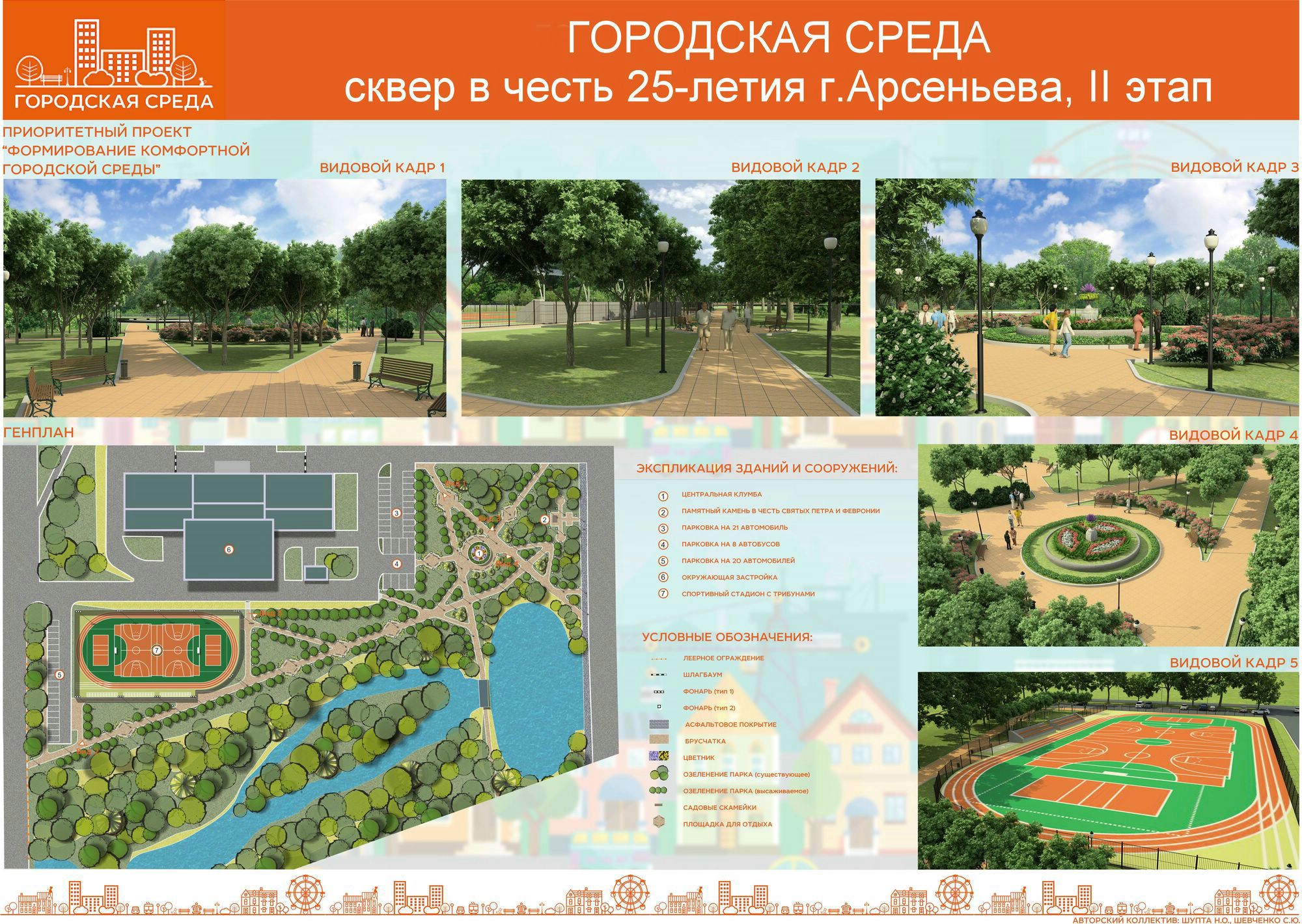 	Работы, подлежащие выполнению:Обустройство пешеходных зон, обустройство зон отдыха, устройство спортивного стадиона, озеленение сквера, устройство освещения, установка малых архитектурных форм._____________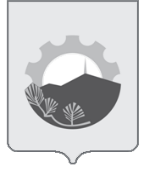 АДМИНИСТРАЦИЯ АРСЕНЬЕВСКОГО ГОРОДСКОГО ОКРУГА П О С Т А Н О В Л Е Н И Е28 февраля 2019 г.г.Арсеньев№138/1-па